Local Authority Athlete Travel Award Scheme Application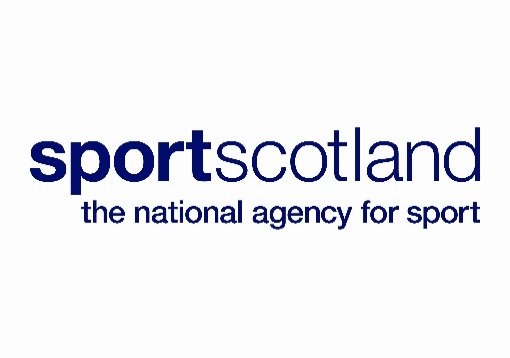 Please complete this form in BLOCK CAPITALS and return by post, in person or via email to Jack Clubb. Address – Hayfield House, Hayfield Lane, Lerwick, Shetland, ZE1 0QD. Email – jack.clubb@shetland.gov.uk.N.B. We will disregard all attachments which have not been asked for so please do not send extra information or supporting statements without us having asked you to do so.Application Information*This is for intelligence gathering purposes only and will not affect your applicationFor applicants under the age of 18 on the date of submission:Please explain why you need this funding and outline your goals and aspirations for the next 3 years:Guidelines: We expect this area to be athlete-led as a minimum if not written by the athletes themselves (you can use bullet points to lay out your information - although this should be athlete led, we would encourage using your coach to support you with this process)- Break down your summary in three areas: Background (a little bit about you and what you have done to date), Immediate goals (what you plan to achieve this year & how you plan to achieve these goals) and Future goals (what levels you aspire to reach in your sporting career).- In each section try to show you have an understanding of your sporting pathway to higher performance throughout & how understanding your pathway will help you achieve your goals – if you are unsure then ask your coach/SGB or even research athletes you aspire to within your sport. Current Training Schedule – PLEASE SEND IN ATTACHMENTS FOR THIS SECTION AS PER THE BELOW GUIDELINES (this is separate from the competition/training camp programme below)Please provide specific details of your training programme and where possible include an example of how this may differ through your year/periodised season. This should also include P.E. sessions as well as other sports you take part in if applicable/relevant. Please include specifics as to what individual skills are being worked on in your training programme & break down individual sessions further i.e. Monday - Athletics – 4x400m, 2 minutes recovery & what technical skills are being worked on.If you require help with this, your Coach will be able to assist you and guide the details you provide.If you/your Coach would like more information on the details we will be looking for, please feel free to contact Jack Clubb (your ATAS facilitator) for advice.Priority (Off-island) Competition/Training Camp programmeAgreement Statement:We can only process your application if: You complete all the questions on this form; You complete this checklist You send us all the necessary documents.You must tick all the boxes below to confirm that:You have answered all the relevant questions on the form and completed the attached Equalities monitoring form;You understand that if you make any seriously misleading statements (whether deliberate or accidental) at any            stage during the application process, or knowingly withhold any information, this could make your application invalid and you could be liable to repay any funding to us;You meet our eligibility requirements as set out in our guidelines;You understand that you must acknowledge Shetland Islands Council and sportscotland on all advertising and promotional material;You understand that you will be required to participate in an initial meeting followed by quarterly monitoring reviews to assess your performance with the schedule agreed in your application;Data Protection and Freedom of Information:You understand and accept our obligations under the Data Protection and Freedom of Information Acts as set out in our guidelines;You agree that your information can be shared with sportscotland to assess your application, maintain records and report statistics on national participation in sport;You agree that your information can be shared with Shetland Recreational Trust to assess your application;You agree to receive information from Shetland Islands Council and sportscotland about other training events that may assist your development as an athlete.You agree to your achievements being reported in the Sport and Leisure Service’s Annual Report as well as sportscotland’s Annual Report.FOR OFFICIAL USE ONLYNameNameDate of BirthFull Postal AddressFull Postal AddressPostcodeContact Telephone No.Contact Telephone No.MobileEmailEmailSportSportClub NameAre you part of a National or Regional squad? If so, which squad?Are you part of a National or Regional squad? If so, which squad?National Governing Body/Club MembershipY/NNational/Scottish Governing Body awareY/NEstimated cost of travel/accommodation for the year*£Coach’s contact detailsCoach’s contact detailsConsent to contact your coach for further informationYes ☐ No Parent/Guardian NameFull Postal AddressPostcodeContact Telephone No.EmailFrom Apr 24 – Sept 24
Date(s)Competition Name/ TrainingLocationAspirations (podium/time/technical/tactical/psychological etc)Estimated costs
From Apr 24 – Sept 24
From Apr 24 – Sept 24
From Apr 24 – Sept 24
From Apr 24 – Sept 24
From Apr 24 – Sept 24
From Apr 24 – Sept 24
From Apr 24 – Sept 24
Total amount of funding applying for: (Max of £750 per athlete)Athlete SignedDateParent/Guardian Signed  DateCoach SignedDateBank DetailsAccount Name  Account NoName of BankSort CodeDate application receivedValue of AwardSIMD Monitoring 1SIMD Monitoring 2